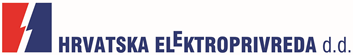 OBJAVA ZA MEDIJEU ZAGREBU PUŠTENA U RAD PRVA ULTRA BRZA SOLARNA PUNIONICA ZA ELEKTRIČNA VOZILA U HRVATSKOJZAGREB, 14. SRPNJA 2016. – HEP je danas ispred zgrade Gradske uprave Grada Zagreba na Trgu Stjepana Radića, pustio u rad prvu ELEN LEAF punionicu za električna vozila. Radi se o prototipu najsuvremenije stanice za punjenje električnih automobila u Hrvatskoj, ujedno i prvoj punionici koja za napajanje koristi solarnu energiju. Otvorenju punionice prisustvovali su ministar gospodarstva Tomislav Panenić, pomoćnik ministra pomorstva, prometa i infrastrukture Alen Gospočić, zamjenik ministra zaštite okoliša i prirode Mario Šiljeg, predstavnici Grada Zagreba, član Uprave Hrvatske elektroprivrede Saša Dujmić i voditelj projekta e-mobilnosti HEP grupe Ivica Skorić.ELEN LEAF punionica u Zagrebu kruna je HEP-ovog razvojnog projekta ELEN, u sklopu kojeg su do sada na 21 lokaciji u 12 gradova diljem Hrvatske otvorene punionice za električna vozila. Punionica je izgrađena na temelju Sporazuma o suradnji na pilot projektu poticanja izgradnje infrastrukture za napajanje električnih vozila u Zagrebu između Grada Zagreba i Hrvatske elektroprivrede d.d. „Ova tehnološki i dizajnerski jedinstvena punionica predstavlja izvanredan spoj koncepta elektromobilnosti i primjene obnovljivih izvora energije i upravo takvim spojem okolišno prihvatljivih tehnologija HEP pokazuje da prati europske i svjetske politike smanjenja emisija CO2, sprječavanja klimatskih promjena i očuvanja okoliša“, izjavio je član Uprave Hrvatske elektroprivrede, Saša Dujmić.ELEN LEAF stanica sastoji se od dvije nadstrešnice sa solarnim panelima i ultra brzom punionicom za punjenje električnih vozila snage 50 KW DC i 43 KW AC, uz mogućnost istovremenog punjenja dvaju vozila. Pritom se kao pogonsko gorivo za električna vozila koristi energija dobivena iz solarnih panela. Pomoću solarnih panela ELEN LEAF stanica će godišnje proizvoditi 3000 KWh električne energije iz obnovljivog izvora (sunčeve energije).Prototip je izrađen temeljem natječaja kojeg je provelo Hrvatsko dizajnersko društvo i na kojem je odabran rad i idejno rješenje dizajnerica Ane Banić Göttlicher i Maše Vukmanović. Izvođač radova je tvrtka Elna kabel.HEP ovim otvaranjem nastavlja suradnju s Gradovima i zainteresiranim partnerima na širenju mreže javnih punionica diljem Hrvatske kako bi se motivirao rast broja električnih vozila i poboljšao život u urbanim sredinama smanjenjem emisija onečišćujućih tvari i buke.Kontakt:  Sektor za korporativne komunikacije (odnosisjavnoscu@hep.hr)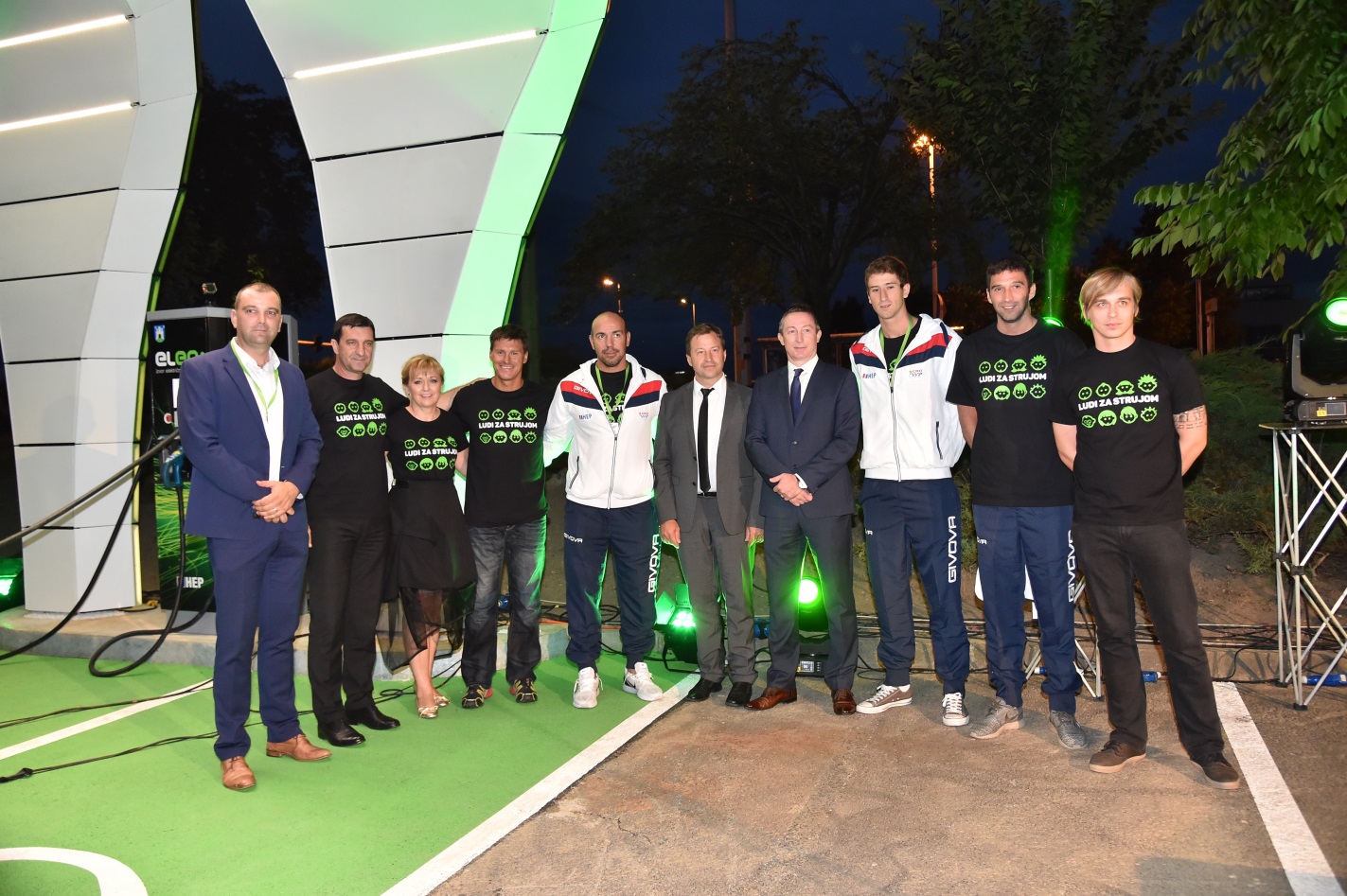 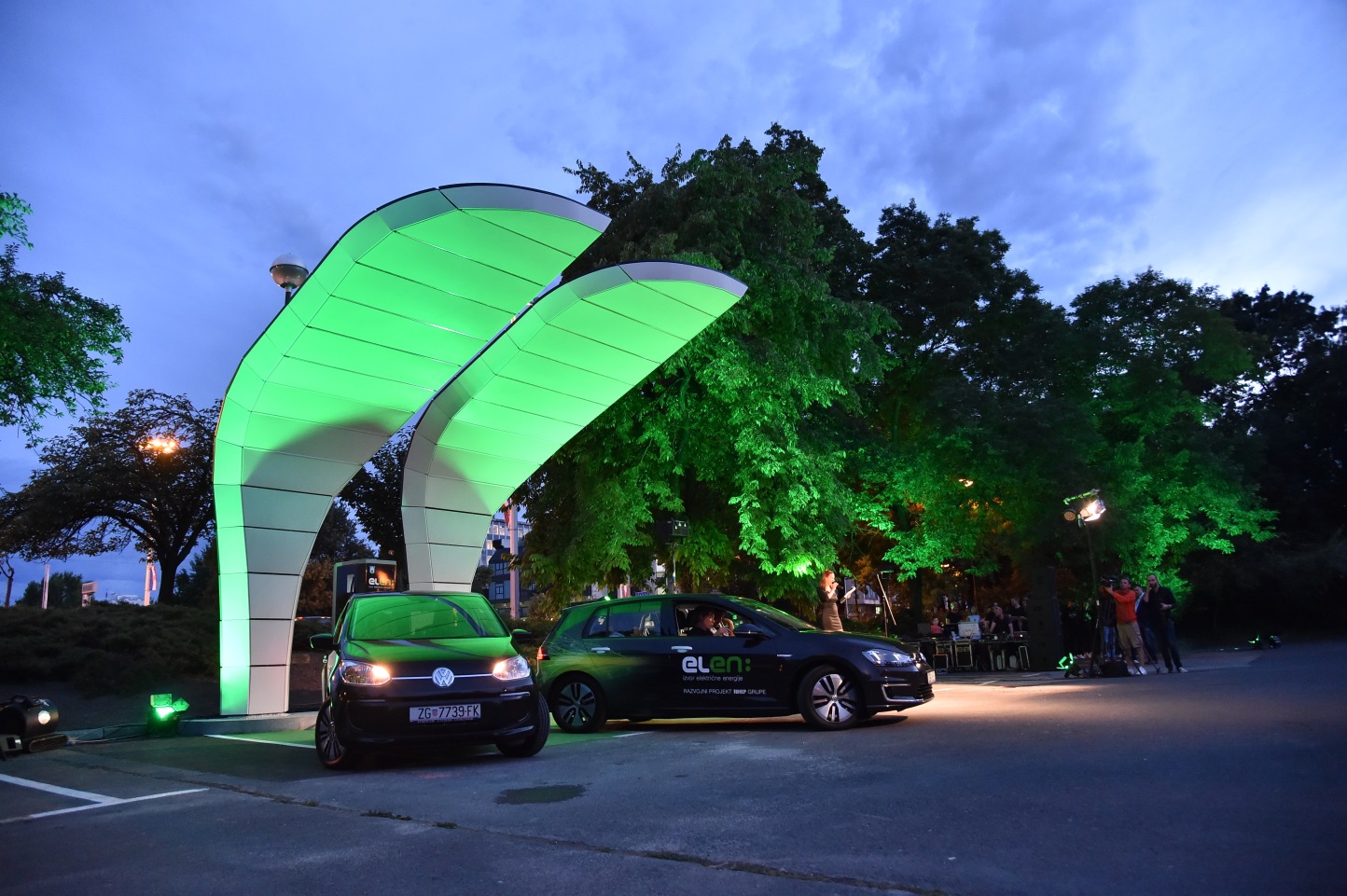 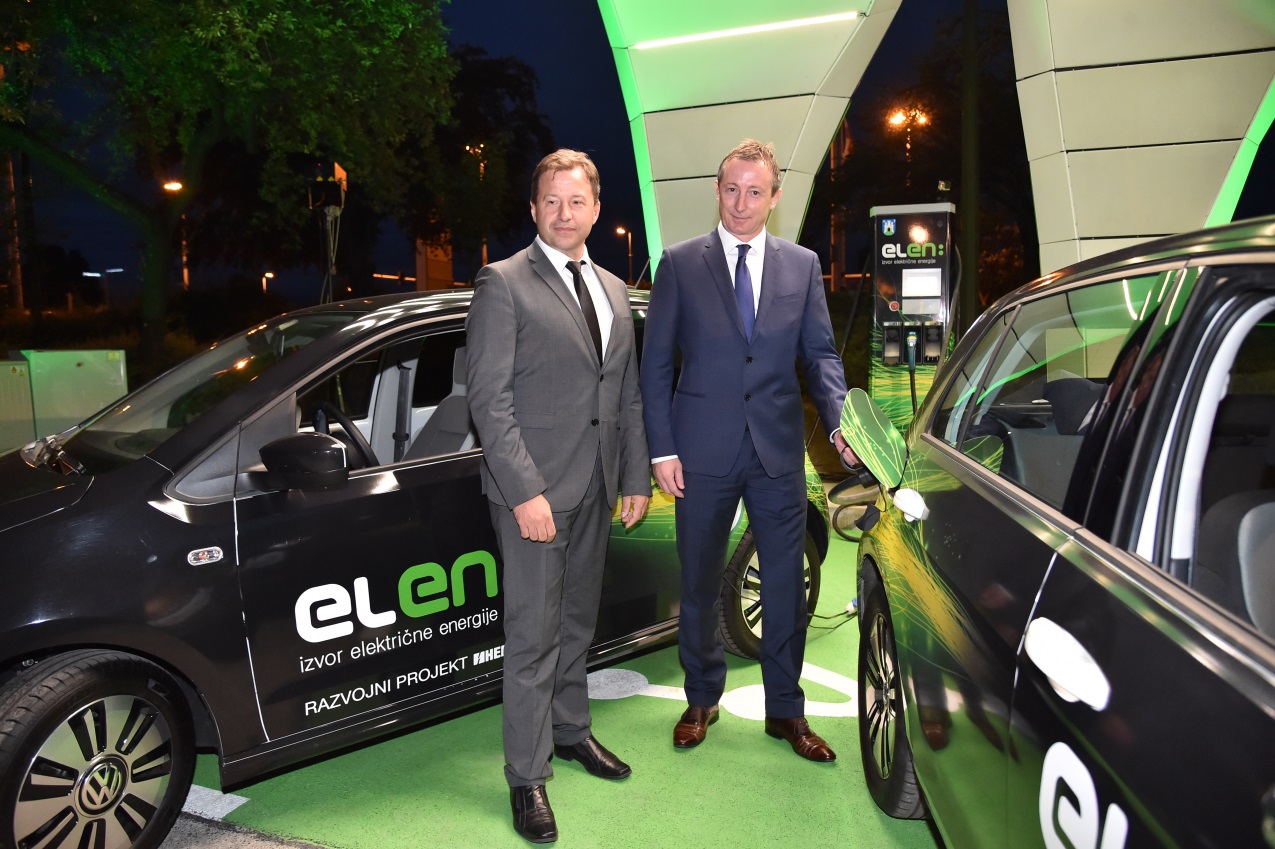 